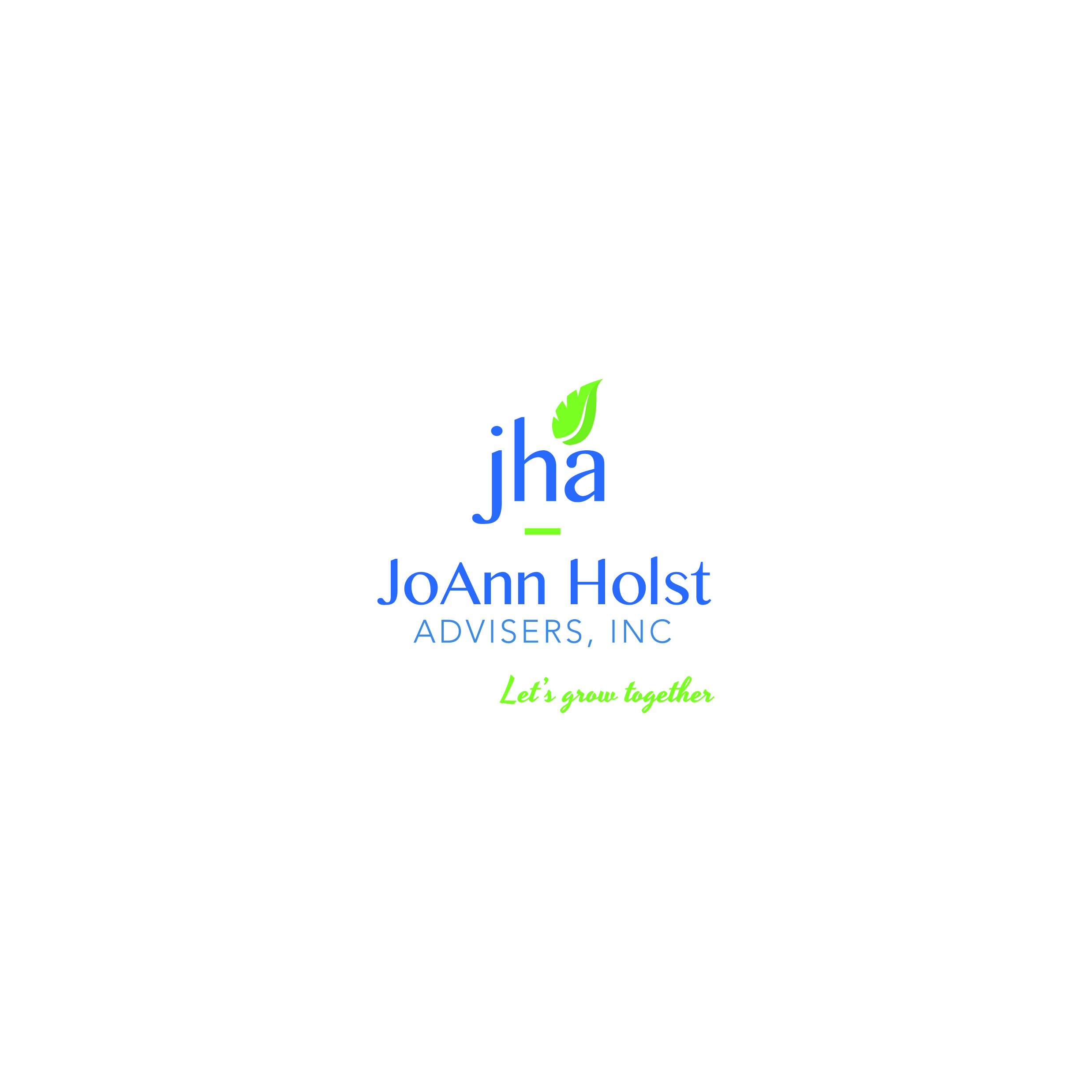 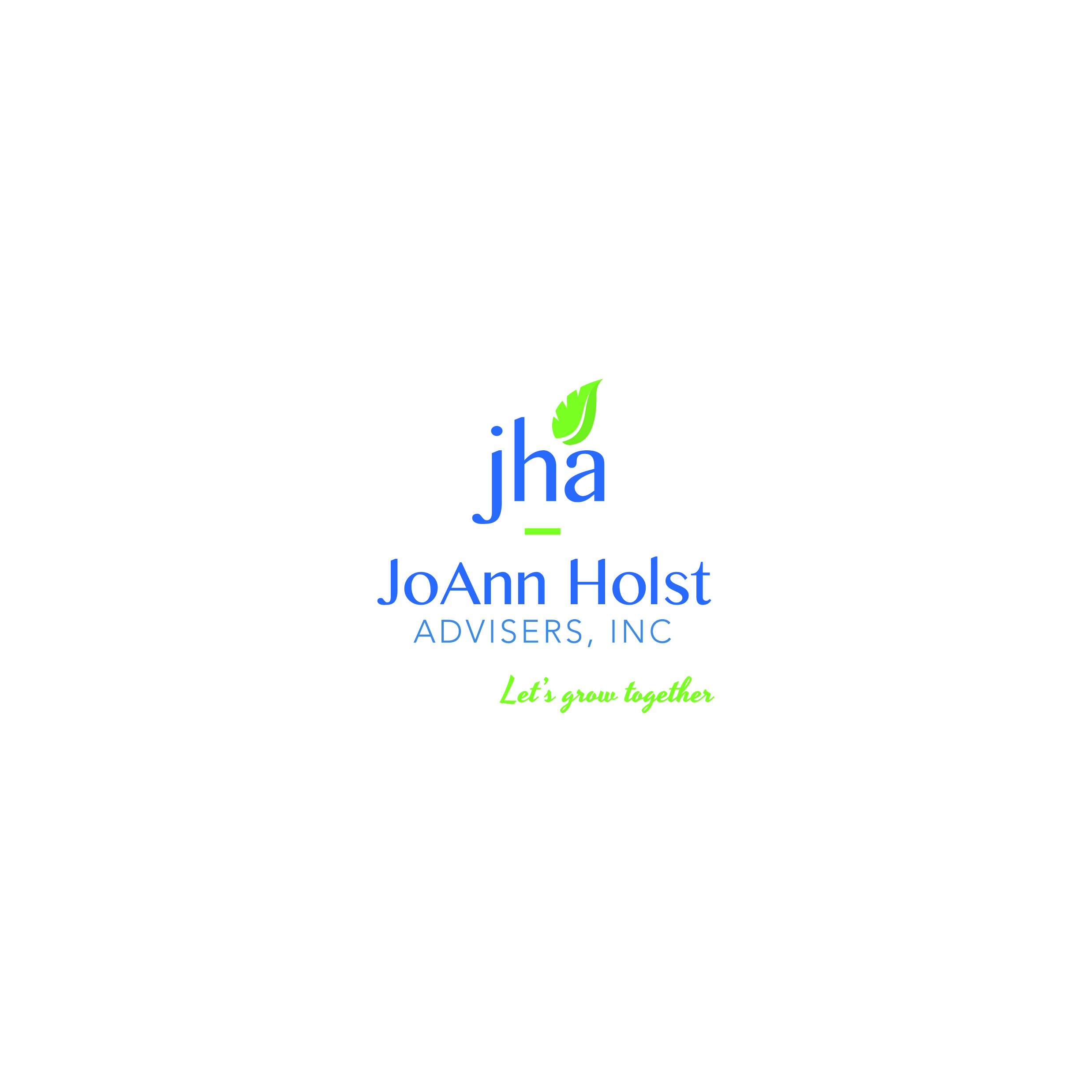 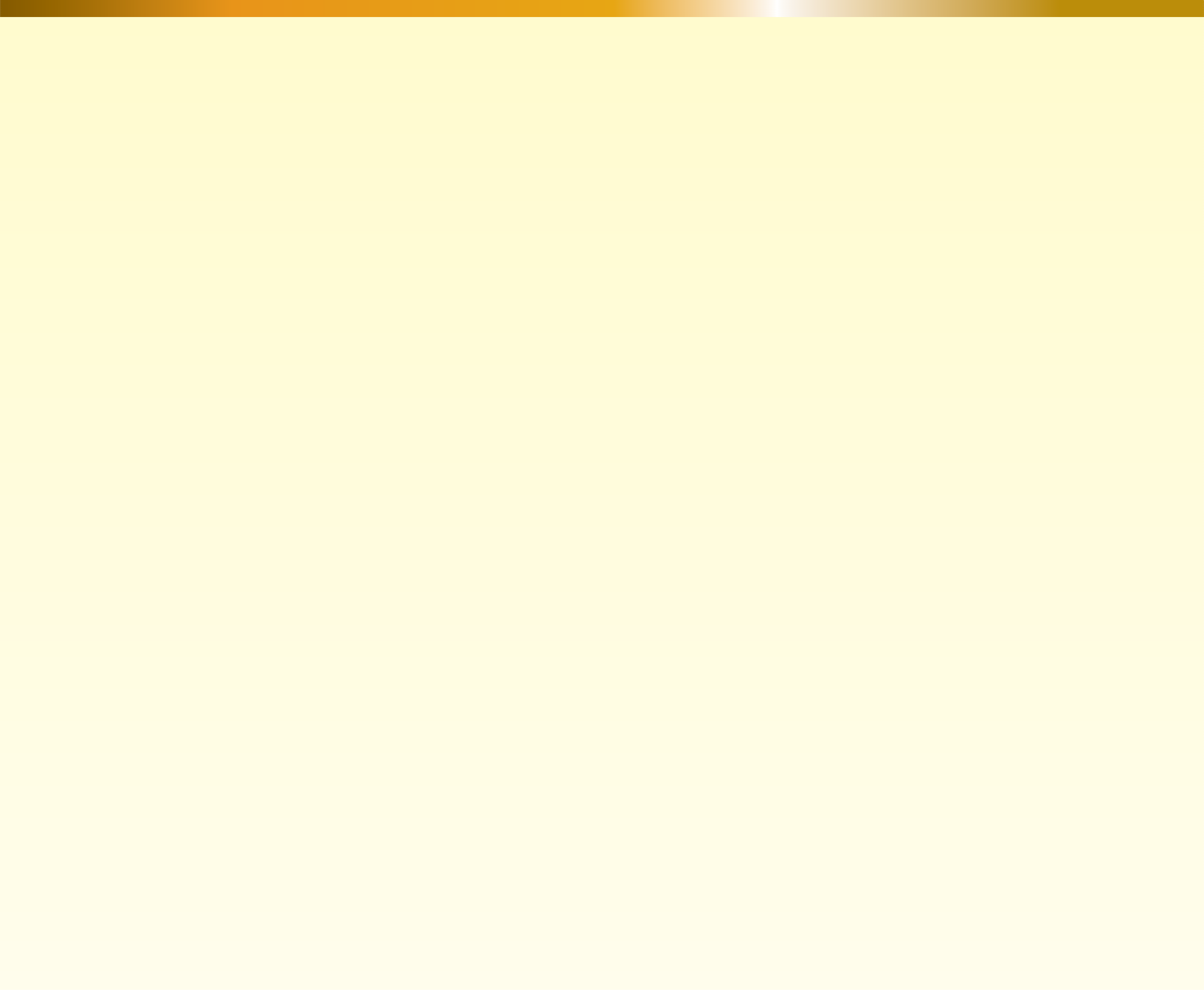 We are looking forward to getting together with you. If you have any questions or require special assistance prior to your visit, please call our office at 720-287-5880.Jo-Ann Holst Advisers550 S Wadsworth Blvd, Ste 401Lakewood, CO 80226720-287-5880    www.joannholstadvisers.com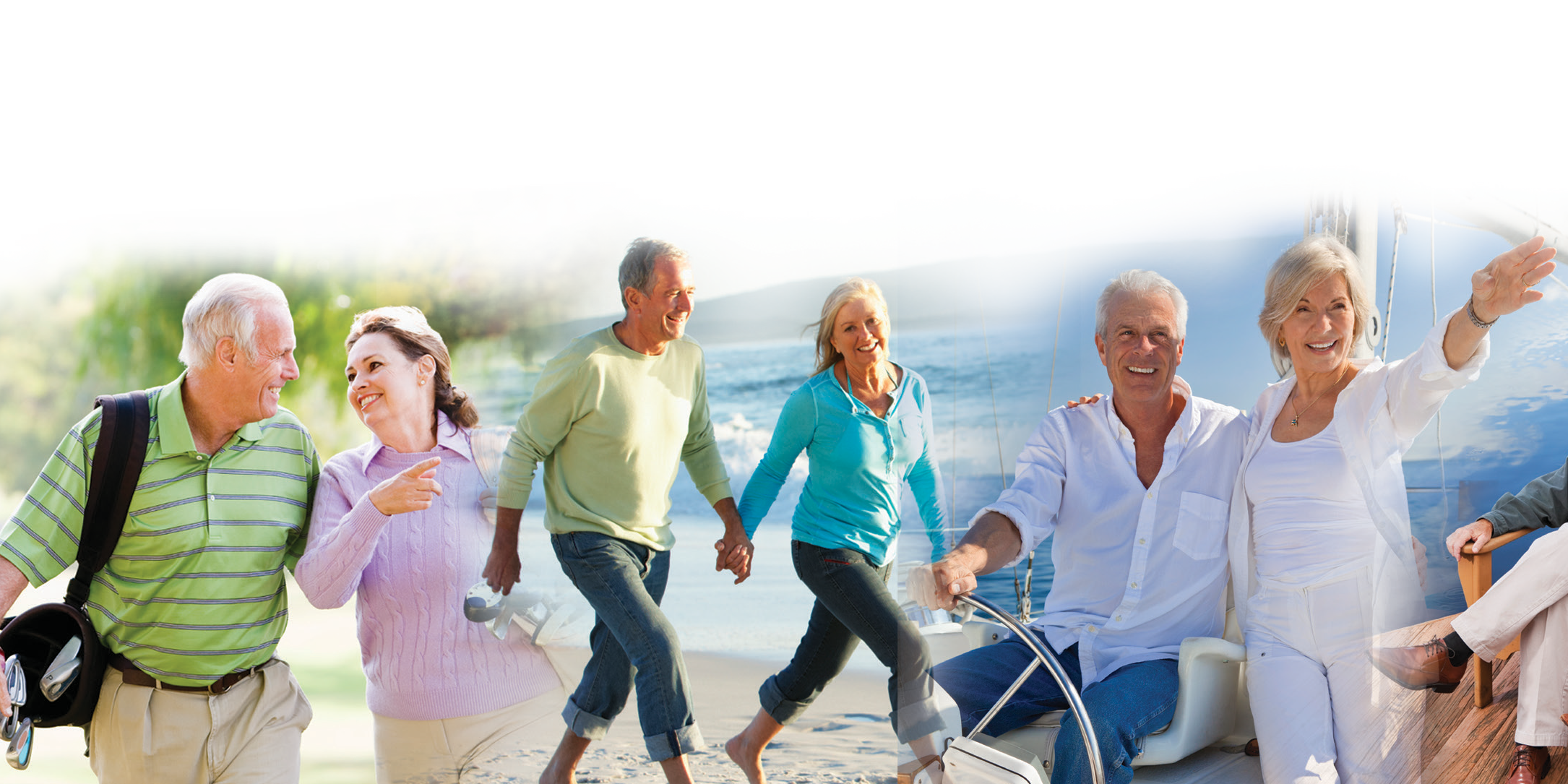 Financial Planning Confidential Questionnaire Please fill out as much of this form as is relevant for your meeting. Were you referred to us?   Yes     No       If so, by whom? 								BELMAR OFFICE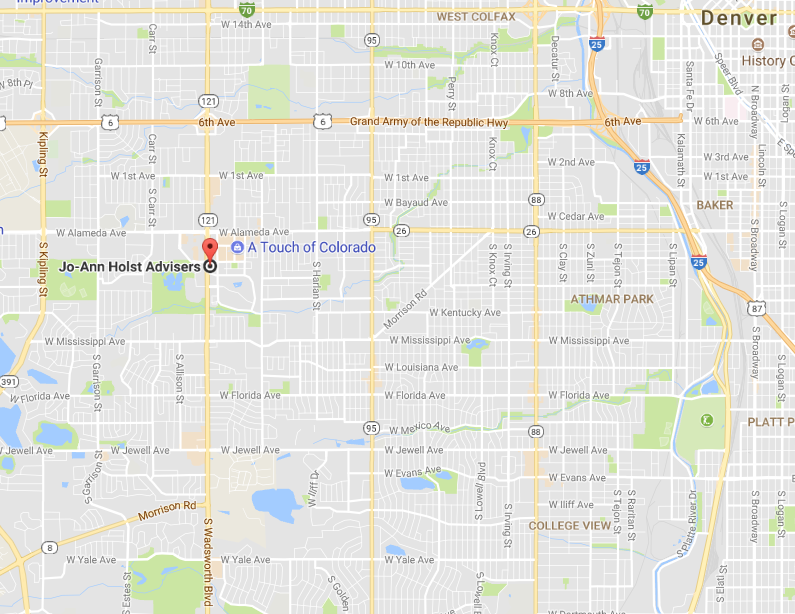 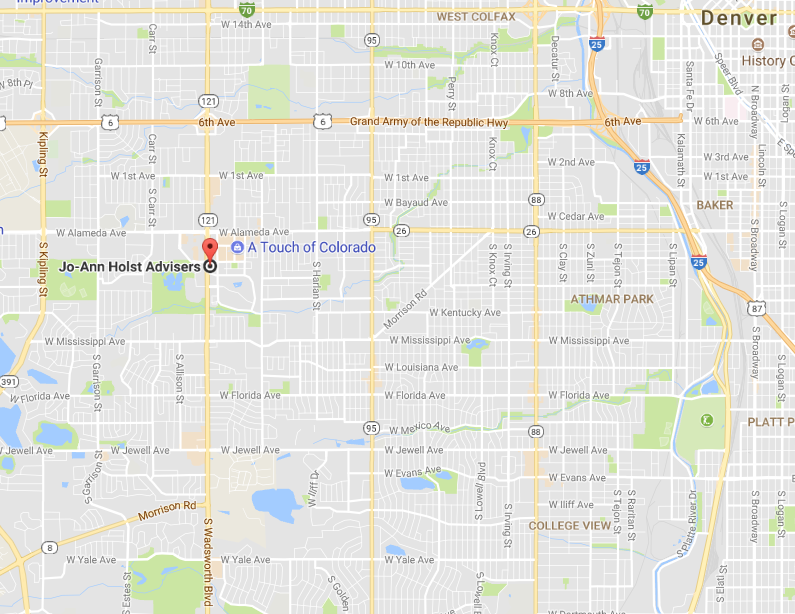 JO-ANN HOLST ADVISERS550 S Wadsworth Blvd, Ste 401Lakewood CO 80226720-287-5880www.joannholstadvisers.com CASH FLOW  Please list monthly income from each source:Husband	WifePension			                                                                     Social Security	 	       	 Wages			 Other Income	 	       	 Are these amounts net or gross?   Gross NetHow much are your monthly expenses?   	Cash flow questions:Is your current cash flow sufficient and comfortable?Yes	NoCASH FLOW  Please list monthly income from each source:Husband	WifePension			                                                                     Social Security	 	       	 Wages			 Other Income	 	       	 Are these amounts net or gross?   Gross NetHow much are your monthly expenses?   	Do you live off interest your investment dollars earn?Yes	No Don’t KnowCASH FLOW  Please list monthly income from each source:Husband	WifePension			                                                                     Social Security	 	       	 Wages			 Other Income	 	       	 Are these amounts net or gross?   Gross NetHow much are your monthly expenses?   	Do you anticipate any significant changes in cash flow?Yes	No Don’t KnowCASH FLOW  Please list monthly income from each source:Husband	WifePension			                                                                     Social Security	 	       	 Wages			 Other Income	 	       	 Are these amounts net or gross?   Gross NetHow much are your monthly expenses?   	Are you planning any major lifestyle changes?Yes	No Don’t KnowCASH FLOW  Please list monthly income from each source:Husband	WifePension			                                                                     Social Security	 	       	 Wages			 Other Income	 	       	 Are these amounts net or gross?   Gross NetHow much are your monthly expenses?   	Do you foresee any large purchases greater than $5,000 within the next 3 years?Yes	No Don’t KnowCASH FLOW  Please list monthly income from each source:Husband	WifePension			                                                                     Social Security	 	       	 Wages			 Other Income	 	       	 Are these amounts net or gross?   Gross NetHow much are your monthly expenses?   	Do you contribute to charity?Yes	No